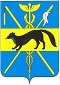 АДМИНИСТРАЦИЯ БОГУЧАРСКОГО МУНИЦИПАЛЬНОГО РАЙОНАВОРОНЕЖСКОЙ ОБЛАСТИПОСТАНОВЛЕНИЕот  «  21 »  112017г.  №  822               г. Богучар   О внесении изменений  в постановлениеадминистрации Богучарского муниципального района от 16.09.2014 №732 «О конкурсной комиссии по   рассмотрению заявок начинающихсубъектов малого  предпринимательствапретендующих на предоставлениесубсидий (грантов) на создание собственного дела  на территорииБогучарского муниципального района»В целях поддержки малого и среднего предпринимательства на территории Богучарского муниципального района,  реализации муниципальной программы «Экономическое развитие Богучарского муниципального района»,утвержденной постановлением администрации Богучарского муниципального района от 30.12.2013 №1096, проведения конкурсного отбора субъектов малого предпринимательства в соответствии с  постановлением  администрации  Богучарского муниципального района от 24.11.2015   №573 «Об утверждении Положения о предоставлении грантов начинающим субъектам малого предпринимательства», администрация Богучарского муниципального района п о с т а н о в л я е т:          1. Внести изменения в постановление  администрации Богучарского муниципального района от 16.09.2014 №732 «О конкурсной комиссии по рассмотрению заявок начинающих субъектов малого предпринимательства претендующих на предоставление субсидий (грантов) на создание собственного дела на территории Богучарского муниципального района» и утвердить состав конкурсной комиссии согласно приложению  № 1 к настоящему постановлению.2. Контроль за исполнением настоящего постановления возложить на заместителя главы администрации Богучарского муниципального района Кожанова А.Ю.Глава Богучарского муниципального района                                                       В.В.Кузнецов                         Приложение 1          к постановлению  администрацииБогучарского муниципального  района  от « 21  » 11     2017г.  №  822СОСТАВ КОНКУРСНОЙ КОМИССИИпо   рассмотрению заявок начинающих    субъектов   малого   предпринимательства,     претендующих  на предоставление    субсидий    (грантов)    на  создание собственного  дела  Кожанов АлексейЮрьевич- заместитель главы администрации Богучарского муниципального района, председатель комиссииХанюковаМарина Владиславовна- начальник экономического отдела  администрации Богучарского муниципального района, заместитель председателя комиссииКолесникова Зоя Петровна- специалист 1 категории  экономического отдела  администрации Богучарского муниципального района, секретарь комиссии Члены комиссии:Бровкина Наталья Александровна- руководитель финансового отдела администрации Богучарского муниципального района, заместитель председателя комиссииАскурава ОльгаЮрьевна- директор АНО «Богучарский центр поддержки предпринимательства», член координационного совета по развитию малого предпринимательства Богучарского  муниципального района, по согласованиюЖданов Виктор Карлович- председатель постоянной комиссии Совета народных депутатов Богучарского муниципального района по бюджету, налогам, финансам и предпринимательству, преподаватель – организатор Богучарского филиала ВГПГК, по согласованиюМалеванная ВалентинаИвановна- директор ООО «Элегант», член координационного совета по развитию малого предпринимательства Богучарского  муниципального района, по согласованиюЦыркунов Игорь Олегович- оперуполномоченный ГУ МВД России по Воронежской области, старший лейтенант полиции, по согласованиюСкоморохинСергейГригорьевич- старший оперуполномоченный ГУ МВД России по Воронежской области, майор полиции, по согласованию